Četrtek, 2. 4. 2020Rešitve včerajšnje 2. in 3. naloge.2. ΔABCa = 3 cmb = 5 cm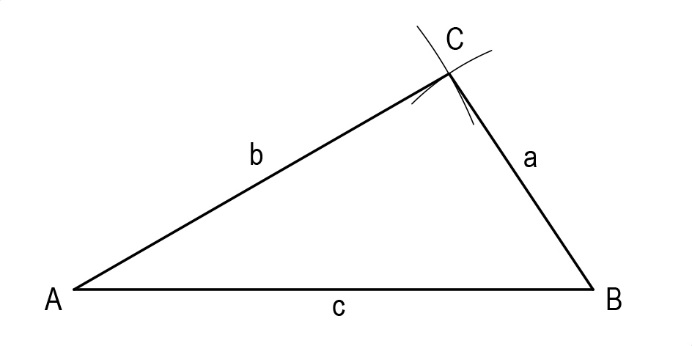 c = 6 cm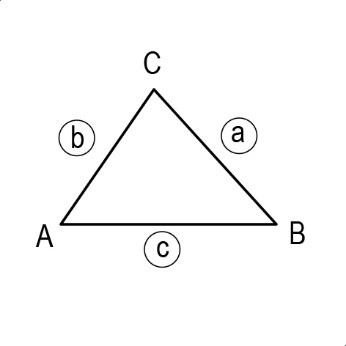 Načrtaj!3. ΔABCa = 5 cmb = 4 cm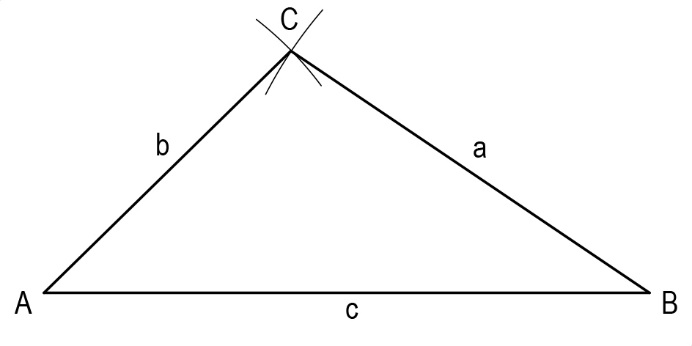 c = 7 cmNačrtaj!Upoštevaj:Pri risanju skice, načrtovanju trikotnika, označevanju oglišč, stranic, kotov…, uporabljamo navaden svinčnik (dobro ošiljen).Zapis v zvezek:              Šolska vaja1. Zbirka nalog, 2.del str. 84 / 13 a, b, c2. Zbirka nalog, 2.del str. 84 / 143. Zbirka nalog, 2.del str. 84 / 15